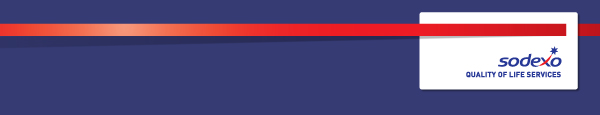 Function:Function:Function:FinanceFinanceFinanceFinanceFinanceFinanceFinanceFinanceFinancePosition:  Position:  Position:  Seasonal Commercial AssistantSeasonal Commercial AssistantSeasonal Commercial AssistantSeasonal Commercial AssistantSeasonal Commercial AssistantSeasonal Commercial AssistantSeasonal Commercial AssistantSeasonal Commercial AssistantSeasonal Commercial AssistantJob holder:Job holder:Job holder:TBCTBCTBCTBCTBCTBCTBCTBCTBCDate (in job since):Date (in job since):Date (in job since):April 2017 – September 2017 (6 Months)April 2017 – September 2017 (6 Months)April 2017 – September 2017 (6 Months)April 2017 – September 2017 (6 Months)April 2017 – September 2017 (6 Months)April 2017 – September 2017 (6 Months)April 2017 – September 2017 (6 Months)April 2017 – September 2017 (6 Months)April 2017 – September 2017 (6 Months)Immediate manager 
(N+1 Job title and name):Immediate manager 
(N+1 Job title and name):Immediate manager 
(N+1 Job title and name):Stewart BennettStewart BennettStewart BennettStewart BennettStewart BennettStewart BennettStewart BennettStewart BennettStewart BennettAdditional reporting line to:Additional reporting line to:Additional reporting line to:Graham MeekGraham MeekGraham MeekGraham MeekGraham MeekGraham MeekGraham MeekGraham MeekGraham MeekPosition location:Position location:Position location:Ascot RacecourseAscot RacecourseAscot RacecourseAscot RacecourseAscot RacecourseAscot RacecourseAscot RacecourseAscot RacecourseAscot Racecourse1.  Purpose of the Job 1.  Purpose of the Job 1.  Purpose of the Job 1.  Purpose of the Job 1.  Purpose of the Job 1.  Purpose of the Job 1.  Purpose of the Job 1.  Purpose of the Job 1.  Purpose of the Job 1.  Purpose of the Job 1.  Purpose of the Job 1.  Purpose of the Job To assist the commercial team in preparation for race days (including cash office set-up, till set-up & concessionaires) and providing race day back-of-house support to the cash office manager & cost controller.To assist the finance manager with post-race activities (including concessionaire reports, invoicing & reconciliations)Develop and maintain key relationships within the business.To assist the commercial team in preparation for race days (including cash office set-up, till set-up & concessionaires) and providing race day back-of-house support to the cash office manager & cost controller.To assist the finance manager with post-race activities (including concessionaire reports, invoicing & reconciliations)Develop and maintain key relationships within the business.To assist the commercial team in preparation for race days (including cash office set-up, till set-up & concessionaires) and providing race day back-of-house support to the cash office manager & cost controller.To assist the finance manager with post-race activities (including concessionaire reports, invoicing & reconciliations)Develop and maintain key relationships within the business.To assist the commercial team in preparation for race days (including cash office set-up, till set-up & concessionaires) and providing race day back-of-house support to the cash office manager & cost controller.To assist the finance manager with post-race activities (including concessionaire reports, invoicing & reconciliations)Develop and maintain key relationships within the business.To assist the commercial team in preparation for race days (including cash office set-up, till set-up & concessionaires) and providing race day back-of-house support to the cash office manager & cost controller.To assist the finance manager with post-race activities (including concessionaire reports, invoicing & reconciliations)Develop and maintain key relationships within the business.To assist the commercial team in preparation for race days (including cash office set-up, till set-up & concessionaires) and providing race day back-of-house support to the cash office manager & cost controller.To assist the finance manager with post-race activities (including concessionaire reports, invoicing & reconciliations)Develop and maintain key relationships within the business.To assist the commercial team in preparation for race days (including cash office set-up, till set-up & concessionaires) and providing race day back-of-house support to the cash office manager & cost controller.To assist the finance manager with post-race activities (including concessionaire reports, invoicing & reconciliations)Develop and maintain key relationships within the business.To assist the commercial team in preparation for race days (including cash office set-up, till set-up & concessionaires) and providing race day back-of-house support to the cash office manager & cost controller.To assist the finance manager with post-race activities (including concessionaire reports, invoicing & reconciliations)Develop and maintain key relationships within the business.To assist the commercial team in preparation for race days (including cash office set-up, till set-up & concessionaires) and providing race day back-of-house support to the cash office manager & cost controller.To assist the finance manager with post-race activities (including concessionaire reports, invoicing & reconciliations)Develop and maintain key relationships within the business.To assist the commercial team in preparation for race days (including cash office set-up, till set-up & concessionaires) and providing race day back-of-house support to the cash office manager & cost controller.To assist the finance manager with post-race activities (including concessionaire reports, invoicing & reconciliations)Develop and maintain key relationships within the business.To assist the commercial team in preparation for race days (including cash office set-up, till set-up & concessionaires) and providing race day back-of-house support to the cash office manager & cost controller.To assist the finance manager with post-race activities (including concessionaire reports, invoicing & reconciliations)Develop and maintain key relationships within the business.To assist the commercial team in preparation for race days (including cash office set-up, till set-up & concessionaires) and providing race day back-of-house support to the cash office manager & cost controller.To assist the finance manager with post-race activities (including concessionaire reports, invoicing & reconciliations)Develop and maintain key relationships within the business.2. 	Dimensions – Point out the main figures / indicators to give some insight on the “volumes” managed by the position and/or the activity of the Department.2. 	Dimensions – Point out the main figures / indicators to give some insight on the “volumes” managed by the position and/or the activity of the Department.2. 	Dimensions – Point out the main figures / indicators to give some insight on the “volumes” managed by the position and/or the activity of the Department.2. 	Dimensions – Point out the main figures / indicators to give some insight on the “volumes” managed by the position and/or the activity of the Department.2. 	Dimensions – Point out the main figures / indicators to give some insight on the “volumes” managed by the position and/or the activity of the Department.2. 	Dimensions – Point out the main figures / indicators to give some insight on the “volumes” managed by the position and/or the activity of the Department.2. 	Dimensions – Point out the main figures / indicators to give some insight on the “volumes” managed by the position and/or the activity of the Department.2. 	Dimensions – Point out the main figures / indicators to give some insight on the “volumes” managed by the position and/or the activity of the Department.2. 	Dimensions – Point out the main figures / indicators to give some insight on the “volumes” managed by the position and/or the activity of the Department.2. 	Dimensions – Point out the main figures / indicators to give some insight on the “volumes” managed by the position and/or the activity of the Department.2. 	Dimensions – Point out the main figures / indicators to give some insight on the “volumes” managed by the position and/or the activity of the Department.2. 	Dimensions – Point out the main figures / indicators to give some insight on the “volumes” managed by the position and/or the activity of the Department.3. 	Organisation chart – Indicate schematically the position of the job within the organisation. It is sufficient to indicate one hierarchical level above (including possible functional boss) and, if applicable, one below the position. In the horizontal direction, the other jobs reporting to the same superior should be indicated.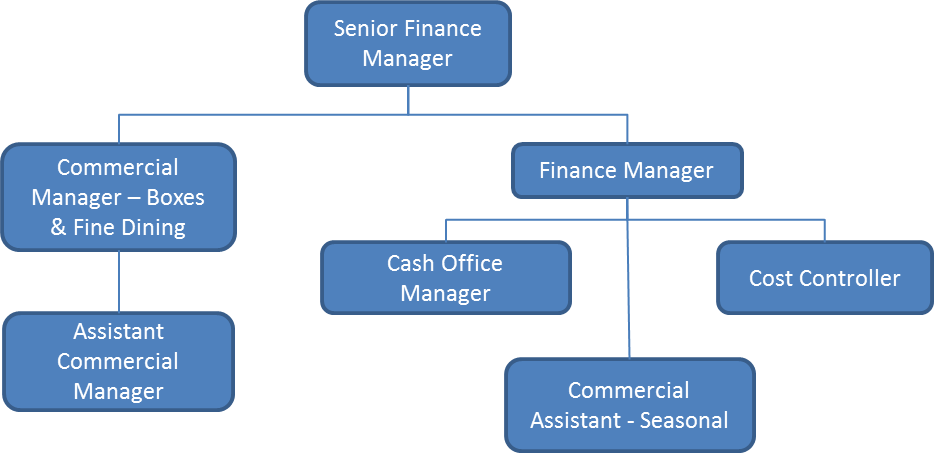 4. Context and main issues – Describe the most difficult types of problems the jobholder has to face (internal or external to Sodexo) and/or the regulations, guidelines, practices that are to be adhered to.To assist in the preparation for racing, including cash office & till set-up.To take ownership of the concessionaire process, including pre-race set-up, on the day payments from concessionaires & post-race reportingTo assist with all aspects of the commercial department as requiredWorking long race days particularly during Royal Ascot5.  Main assignments – Indicate the main activities / duties to be conducted in the job.Supporting cash office manager with pre-race day preparationsSupporting cost controller with pre-race day till set-upProviding race-day back-of-house support in the cash office – primarily assisting the cash office manager in managing the cash-office casual staffManaging the commercial aspects of the concessionaire process (pre-race, race-day & post-race activities)Assist with post-race activities – including reporting & invoicingAny other reasonable request or duty that is required to support the commercial function.6.  Accountabilities – Give the 3 to 5 key outputs of the position vis-à-vis the organization; they should focus on end results, not duties or activities.Ensure accurate completion of the concessionaire payment details on race-daysPost-race invoicing is completed accurately and timely – vouchers are tallied accurately and billed correctlyProficient knowledge of EPOS & till set-up – able to reach a point where EPOS & till set-up is managed with limited assistance from cost controller 7.  Person Specification – Indicate the skills, knowledge and experience that the job holder should require to conduct the role effectivelyWorking knowledge of standard accounts practice.Good knowledge of Microsoft excel and word.Previous experience of a retail and cash environment.8.  Competencies – Indicate which of the Sodexo core competencies and any professional competencies that the role requires9.  Management Approval – To be completed by document owner10.  Employee Approval – To be completed by employee